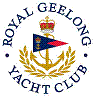 Royal Geelong Yacht Club Inc.Est 1859Trophy Deed of Gift.Trophy Deed of Gift.Trophy:Billiards TournamentPresented by:Chick Fleet / Reg WhiteDate:1933For:Annual Billiards CompetitionRemarks / RevisionsShieldNot Awarded